TCC/Design Prático   FORMULÁRIO DE INSCRIÇÃO
Plano de trabalhoCurso de Design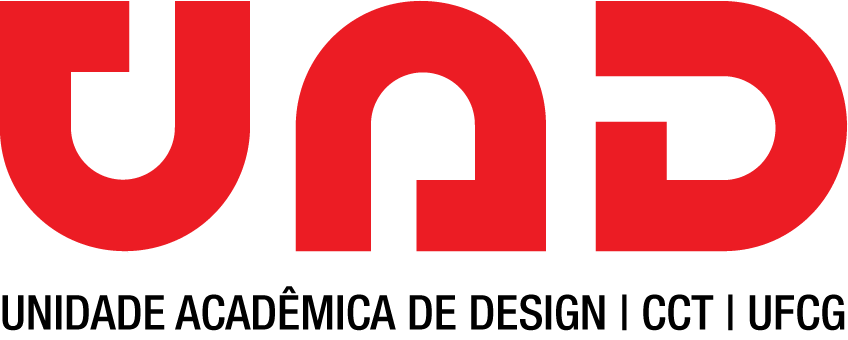 Solicitação de InscriçãoSolicitação de InscriçãoAlunoMatrículaOrientadorPeríodoDeclaro que conheço o conteúdo da Norma de TCC/Design 01/2011, do Colegiado do Curso de Design.Declaro que conheço o conteúdo da Norma de TCC/Design 01/2011, do Colegiado do Curso de Design.Declaro que conheço o conteúdo da Norma de TCC/Design 01/2011, do Colegiado do Curso de Design.Declaro que conheço o conteúdo da Norma de TCC/Design 01/2011, do Colegiado do Curso de Design.Declaro que conheço o conteúdo da Norma de TCC/Design 01/2011, do Colegiado do Curso de Design.Campina Grande, ___ de ____ de 20____    Campina Grande, ___ de ____ de 20____    AlunoTítulo e subtítulo (caso se aplique)Título e subtítulo (caso se aplique)Título e subtítulo (caso se aplique)Título e subtítulo (caso se aplique)Título e subtítulo (caso se aplique)Título e subtítulo (caso se aplique)Título e subtítulo (caso se aplique)Título e subtítulo (caso se aplique)Título e subtítulo (caso se aplique)Título e subtítulo (caso se aplique)Título e subtítulo (caso se aplique)Título e subtítulo (caso se aplique)Título e subtítulo (caso se aplique)Título e subtítulo (caso se aplique)Título e subtítulo (caso se aplique)Introdução, identificação da necessidade e objetivos e a justificativaIntrodução, identificação da necessidade e objetivos e a justificativaIntrodução, identificação da necessidade e objetivos e a justificativaIntrodução, identificação da necessidade e objetivos e a justificativaIntrodução, identificação da necessidade e objetivos e a justificativaIntrodução, identificação da necessidade e objetivos e a justificativaIntrodução, identificação da necessidade e objetivos e a justificativaIntrodução, identificação da necessidade e objetivos e a justificativaIntrodução, identificação da necessidade e objetivos e a justificativaIntrodução, identificação da necessidade e objetivos e a justificativaIntrodução, identificação da necessidade e objetivos e a justificativaIntrodução, identificação da necessidade e objetivos e a justificativaIntrodução, identificação da necessidade e objetivos e a justificativaIntrodução, identificação da necessidade e objetivos e a justificativaIntrodução, identificação da necessidade e objetivos e a justificativaPlanejamento do levantamento e análise de dadosPlanejamento do levantamento e análise de dadosPlanejamento do levantamento e análise de dadosPlanejamento do levantamento e análise de dadosPlanejamento do levantamento e análise de dadosPlanejamento do levantamento e análise de dadosPlanejamento do levantamento e análise de dadosPlanejamento do levantamento e análise de dadosPlanejamento do levantamento e análise de dadosPlanejamento do levantamento e análise de dadosPlanejamento do levantamento e análise de dadosPlanejamento do levantamento e análise de dadosPlanejamento do levantamento e análise de dadosPlanejamento do levantamento e análise de dadosPlanejamento do levantamento e análise de dadosPlanejamento operacional do desenvolvido o produtoPlanejamento operacional do desenvolvido o produtoPlanejamento operacional do desenvolvido o produtoPlanejamento operacional do desenvolvido o produtoPlanejamento operacional do desenvolvido o produtoPlanejamento operacional do desenvolvido o produtoPlanejamento operacional do desenvolvido o produtoPlanejamento operacional do desenvolvido o produtoPlanejamento operacional do desenvolvido o produtoPlanejamento operacional do desenvolvido o produtoPlanejamento operacional do desenvolvido o produtoPlanejamento operacional do desenvolvido o produtoPlanejamento operacional do desenvolvido o produtoPlanejamento operacional do desenvolvido o produtoPlanejamento operacional do desenvolvido o produtoResultados esperados com o projetoResultados esperados com o projetoResultados esperados com o projetoResultados esperados com o projetoResultados esperados com o projetoResultados esperados com o projetoResultados esperados com o projetoResultados esperados com o projetoResultados esperados com o projetoResultados esperados com o projetoResultados esperados com o projetoResultados esperados com o projetoResultados esperados com o projetoResultados esperados com o projetoResultados esperados com o projetoReferência, conforme as normas da ABNTReferência, conforme as normas da ABNTReferência, conforme as normas da ABNTReferência, conforme as normas da ABNTReferência, conforme as normas da ABNTReferência, conforme as normas da ABNTReferência, conforme as normas da ABNTReferência, conforme as normas da ABNTReferência, conforme as normas da ABNTReferência, conforme as normas da ABNTReferência, conforme as normas da ABNTReferência, conforme as normas da ABNTReferência, conforme as normas da ABNTReferência, conforme as normas da ABNTReferência, conforme as normas da ABNTCronogramaCronogramaCronogramaCronogramaCronogramaCronogramaCronogramaCronogramaCronogramaCronogramaCronogramaCronogramaCronogramaCronogramaCronogramaAtividadesSemanasSemanasSemanasSemanasSemanasSemanasSemanasSemanasSemanasSemanasSemanasSemanasSemanasSemanasAtividades1234567891011121314Termo de Compromisso de OrientaçãoTermo de Compromisso de OrientaçãoTermo de Compromisso de OrientaçãoDeclaro que conheço o conteúdo do trabalho a ser desenvolvido pelo aluno em seu TCC/Design e que me comprometo a orientar o seu desenvolvimento no presente período, conforme estabelece as Normas do Documento Normativo Nº 01/2011, do Colegiado do Curso de Design da UFCG.Declaro que conheço o conteúdo do trabalho a ser desenvolvido pelo aluno em seu TCC/Design e que me comprometo a orientar o seu desenvolvimento no presente período, conforme estabelece as Normas do Documento Normativo Nº 01/2011, do Colegiado do Curso de Design da UFCG.Declaro que conheço o conteúdo do trabalho a ser desenvolvido pelo aluno em seu TCC/Design e que me comprometo a orientar o seu desenvolvimento no presente período, conforme estabelece as Normas do Documento Normativo Nº 01/2011, do Colegiado do Curso de Design da UFCG.Campina Grande, ___ de _____ de 20___Professor Orientador